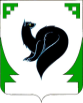 ХАНТЫ – МАНСИЙСКИЙ АВТОНОМНЫЙ ОКРУГ - ЮГРАТЮМЕНСКАЯ ОБЛАСТЬПРЕДСТАВИТЕЛЬНЫЙ ОРГАН МУНИЦИПАЛЬНОГО ОБРАЗОВАНИЯДУМА ГОРОДА МЕГИОНАРЕШЕНИЕ«  _____ »  ___________ 2019 года        			                                                № _____	Рассмотрев проект решения Думы города Мегиона «Об исполнении бюджета городского округа город Мегион за 2018 год», в соответствии с Бюджетным кодексом Российской Федерации, руководствуясь статьями 19, 53 устава города Мегиона, Дума города МегионаРЕШИЛА:	1. Утвердить отчет об исполнении бюджета городского округа город Мегион за 2018 год по доходам в сумме 5 072 852,3 тыс. рублей, по расходам в сумме 4 740 751,7 тыс. рублей с превышением расходов над доходами (профицит бюджета городского округа город Мегион) в сумме 332 100,6 тыс. рублей со следующими показателями:	1) доходы бюджета городского округа город Мегион по кодам классификации доходов бюджетов за 2018 год согласно приложению 1 к настоящему решению;	2) расходы бюджета городского округа город Мегион по разделам, подразделам, целевым статьям (муниципальным программам городского округа и непрограммным направлениям деятельности), группам и подгруппам видов расходов классификации расходов бюджета за 2018 год согласно приложению 2 к настоящему решению; 3) расходы бюджета городского округа город Мегион в ведомственной структуре расходов бюджета за 2018 год согласно приложению 3 к настоящему решению;  4) источники финансирования дефицита бюджета городского округа город Мегион по кодам классификации источников финансирования дефицитов бюджетов за 2018 год согласно приложению 4 к настоящему решению.	2. Настоящее решение вступает в силу после его официального опубликования.Председатель Думы города Мегиона	                               		               Е.Н.Коротченког. Мегион«_____»_______2019 годОб исполнении бюджета городского округа город Мегион за 2018 год